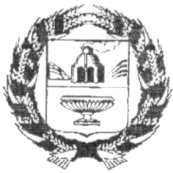  АДМИНИСТРАЦИЯ ВОСКРЕСЕНСКОГО СЕЛЬСОВЕТА ЗАРИНСКОГО РАЙОНА АЛТАЙСКОГО КРАЯП О С Т А Н О В Л Е Н И Е05.09.2023                                                                                                             № 15с. ВоскресенкаО присвоении адресов объектов адресации В рамках проводимых работ по актуализации государственного адресного реестра согласно разделу 4 постановления Правительства Российской Федерации от 22 мая 2015г № 492 «О составе сведений об адресах, размещаемых в государственном адресном реестре, порядке межведомственного информационного взаимодействия при ведении государственного реестра о внесении изменений и признании утратившими силу некоторых актов Правительства Российской Федерации» ПОСТАНОВЛЯЮ:Присвоить  адрес земельному участку,  расположенному в с.Воскресенка:Алтайский Край, Заринский муниципальный район, Сельское поселение Воскресенский сельсовет, Воскресенка   Село, Центральная Улица, 3.  Глава сельсовета                                                                                    О. А. Дошлова